Small Power Systems	Course No. 18410	Credit: 1.0Pathways and CIP Codes: Agricultural Technology and Mechanical Systems (01.0201); Diversified Agricultural Science (01.0000)Course Description: Courses provide students with the opportunity to learn how to service & recondition small engines, typically emphasizing two and four-cycle engines. Courses provide student with opportunities to troubleshoot and repair speed controls, lubrication, ignition, fuel, power transfer, cooling, exhaust, and starting systems; use hand, power, and overhaul tools; and read and interpret service manuals and parts’ catalogs. Applications may include lawn mowers, tractors, tillers, power toolsDirections: The following competencies are required for full approval of this course. Check the appropriate number to indicate the level of competency reached for learner evaluation.RATING SCALE:4.	Exemplary Achievement: Student possesses outstanding knowledge, skills or professional attitude.3.	Proficient Achievement: Student demonstrates good knowledge, skills or professional attitude. Requires limited supervision.2.	Limited Achievement: Student demonstrates fragmented knowledge, skills or professional attitude. Requires close supervision.1.	Inadequate Achievement: Student lacks knowledge, skills or professional attitude.0.	No Instruction/Training: Student has not received instruction or training in this area.Prerequisite: either 18001 – Introduction to Agricultural or 18002 - AgriscienceBenchmark 1: CompetenciesBenchmark 2: CompetenciesBenchmark 3: CompetenciesBenchmark 4:	 CompetenciesBenchmark 5:	 CompetenciesBenchmark 6: CompetenciesBenchmark 7:	 CompetenciesBenchmark 8:	 CompetenciesBenchmark 9: CompetenciesBenchmark 10: CompetenciesBenchmark 11: CompetenciesBenchmark 12: CompetenciesBenchmark 13: CompetenciesBenchmark 14: CompetenciesBenchmark 15: CompetenciesBenchmark 16: CompetenciesBenchmark 17: CompetenciesBenchmark 18: CompetenciesBenchmark 19: CompetenciesBenchmark 20: CompetenciesI certify that the student has received training in the areas indicated.Instructor Signature: 	For more information, contact:CTE Pathways Help Desk(785) 296-4908pathwayshelpdesk@ksde.org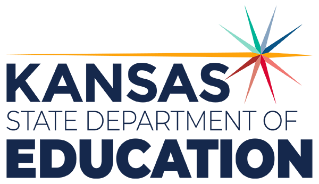 900 S.W. Jackson Street, Suite 102Topeka, Kansas 66612-1212https://www.ksde.orgThe Kansas State Department of Education does not discriminate on the basis of race, color, national origin, sex, disability or age in its programs and activities and provides equal access to any group officially affiliated with the Boy Scouts of America and other designated youth groups. The following person has been designated to handle inquiries regarding the nondiscrimination policies:	KSDE General Counsel, Office of General Counsel, KSDE, Landon State Office Building, 900 S.W. Jackson, Suite 102, Topeka, KS 66612, (785) 296-3201. Student name: Graduation Date:#DESCRIPTIONRATING1.1Identify and contact career opportunities in the small power systems field. 1.2List the qualities that are essential for anyone pursuing a career in small engines.  1.3List the advantages and disadvantages of entrepreneurship. 1.4Identify the benefits of outdoor power equipment certification.  1.5Complete a Resume.#DESCRIPTIONRATING2.1Explain why a clean, well organized shop is extremely important.  2.2Identify workplace hazards and the root cause of accidents.2.3Explain the importance of maintaining and using tools properly. 2.4Identify the safety hazards found in the internal motions of equipment.2.5Explain the functions of OSHA. 2.6Complete a Shop Safety Contract / Release form.2.7Demonstrate knowledge of basic shop safety by satisfactorily completing Safety Exam. 2.8Identify types of PPE and their uses in the shop.#DESCRIPTIONRATING3.1Explain why quality tools and measuring instruments should be used when servicing small gas engines.3.2Use common hand tools properly.3.3Demonstrate the ability to use precision measuring techniques with a dial caliper, micrometer, feeler gauge, and a dial indicator to within .002” accuracy.  3.4Use a digital multimeter to check continuity, voltage and resistance.#DESCRIPTIONRATING4.1Identify fasteners used on small gas engines and implements.4.2Remove and install various fasteners correctly.4.3Repair or produce internal and external threads. 4.4Remove, select, and install gaskets correctly. #DESCRIPTIONRATING5.1Describe four-stroke cycle engine operation and explain the purpose of each stroke.  5.2Explain the concept of valve timing.5.3Compare the lubrication system in a four-cycle engine to the system in a two-cycle engine.5.4Describe two-stroke cycle engine operation and explain the principles of two-cycle operation.5.5Compare the operation of two-cycle and four-cycle engines.#DESCRIPTIONRATING6.1Explain simple engine operation and the energy flow through each system.  6.2List the qualities of gasoline that make it an efficient fuel for small engines.  6.3Explain why gasoline is atomized in the small engine.  6.4Identify the basic components of a small engine and describe the function of each part. #DescriptionRATING7.1Define engine performance.7.2Define and compute bore, stroke, displacement, compression ratio, force, work, power, energy, and horsepower. 7.3Differentiate between the various types of horsepower.7.4Explain the function of a Prony brake and a dynamometer.7.5Define and calculate torque.#DescriptionRATING8.1Inspect engines for problems. 8.2Describe the procedure for removing an engine from an implement.8.3Document the steps involved in disassembling an engine using an engine service manual.  8.4Measure cylinder conditions such as wear and out-of-roundness. 8.5Summarize the reasons for honing a cylinder. #DescriptionRating9.1Describe piston and piston ring compression. 9.2Differentiate between compression rings and oil control rings.9.3Explain the purpose of ring end gap.9.4Identify common types of piston damage and list possible causes.  9.5Explain the purpose of a piston pin.9.6Use a leak-down tester to analyze the compression of a small gas engine.9.7Demonstrate the ability to remove and replace piston rings.#Descriptionrating10.1Describe the function of the connecting rod and the bearings.  10.2Differentiate between friction bearings and antifriction bearings.  10.3Summarize the function of the crankshaft.10.4Measure and adjust valve clearance to specifications.  (OHV engines).10.5Explain the operation of ports, reeds, and rotary valves in 2-stroke engines.  10.6Describe the purpose of the camshaft.10.7Explain the purpose of an automatic compression release.  #DescriptionRating11.1Name various types of fuel that can be used in a small engine and list practical applications for each.11.2Explain the importance of proper fuel-oil mixture in a two-cycle engine.  11.3Measure the alcohol content of gasoline mixtures.11.4Compare the operation of gasoline and diesel fuel systems.11.5Describe how renewable resources are used to provide fuel for engines.  (Ethanol, biodiesel, etc.).11.6Explain fuel pump operation.11.7Describe the operation of a pressurized fuel system.  11.8Explain the importance of emission control.#DescriptionRating12.1Explain the parts of a carburetor and their function.12.2Identify the three basic types of carburetors.12.3Explain float-type carburetor operation.  12.4Explain the operation of the diaphragm-type carburetors.  12.5Explore the different systems in a carburetor, i.e – idle, choke, high speed, etc. 12.6List the basic functions of a governor.12.7Describe the purpose of an air cleaner. #DescriptionRating13.1Test a fuel pump for proper operation. 13.2Summarize basic carburetor adjustments.13.3Explain basic procedures for inspecting, overhauling, and adjusting diaphragm and float-type carburetors.  13.4Troubleshoot float-type and diaphragm-type carburetors.#DescriptionRating14.1List the primary purposes of the ignition system.14.2Identify the components in a typical magneto system and describe the function of each part.14.3Describe small engine ignition advance systems. 14.4List the advantages of a solid state ignition system.14.5Describe the operation of a battery ignition system.  #DescriptionRating15.1Examine spark plug deposits for signs of abnormal combustion.15.2Clean, gap, and install spark plugs correctly. 15.3Explain the basic inspections and tests used to verify proper ignition system operation. 15.4Explain basic tests for solid state ignition systems. 15.5Explain typical service procedures for battery ignition systems. #DescriptionRating16.1Define friction and explain how it affects the internal engine components.  16.2List the functions of lubricating oil.  16.3Differentiate between the lubrication systems in two-cycle engines and four-cycle engines.16.4Explain the operation of ejection pumps, barrel pumps, and positive displacement pumps. #DescriptionRating17.1Explain how air cooling, exhaust cooling, and water cooling work to lower engine operating temperatures.  17.2Define the basic function of a water pump and give examples of several common types.17.3Explain the function of a thermostat and a radiator. #DescriptionRating18.1Change the oil in a four-cycle engine.18.2Mix fuel and oil correctly for a two-cycle engine.18.3Perform preventive maintenance on various engine systems; including the crankcase breather, air cleaner, and muffler.18.4Describe systematic troubleshooting.18.5Use manufacturer’s service manuals to determine engine specifications and explain why this information is necessary when servicing a small engine.#DescriptionRating19.1Locate, document, and follow reassembly procedures from an engine service manual.19.2Locate part sizes and reject sizes from an engine service manual.19.3Look up torque specifications for engine assemblies and parts.19.4Assemble engine fasteners and assemblies using the proper torque.19.5Start the engine and adjust the top, no-load speed.#DescriptionRating20.1Discuss electrical power systems for cordless power tools.20.2Describe how a battery system works for hybrid electrical vehicles.20.3Demonstrate proper safety guidelines for working with electrical battery systems.20.4Identify the proper method for disposing of electrical batteries.20.5Explain how a hybrid power train works.